Дзюдо	17-19 января 2020 в городе Армавире прошло первенство Краснодарского края по дзюдо среди юношей и девушек 2006-2007 гг р. В соревнованиях приняло участие более 500 спортсменов из Краснодарского края.  Воспитанники СШ «Легион» заняли 3 призовых места. I место в своей весовой категории заняла Алина Рогаткина.III место в своей весовой категории заняли Екатерина Антоненко (на фото справа) и Илья Клочков. Тренируются спортсмены у Александра Владимировича Недбайло и Виталия Владимировича Антоненко.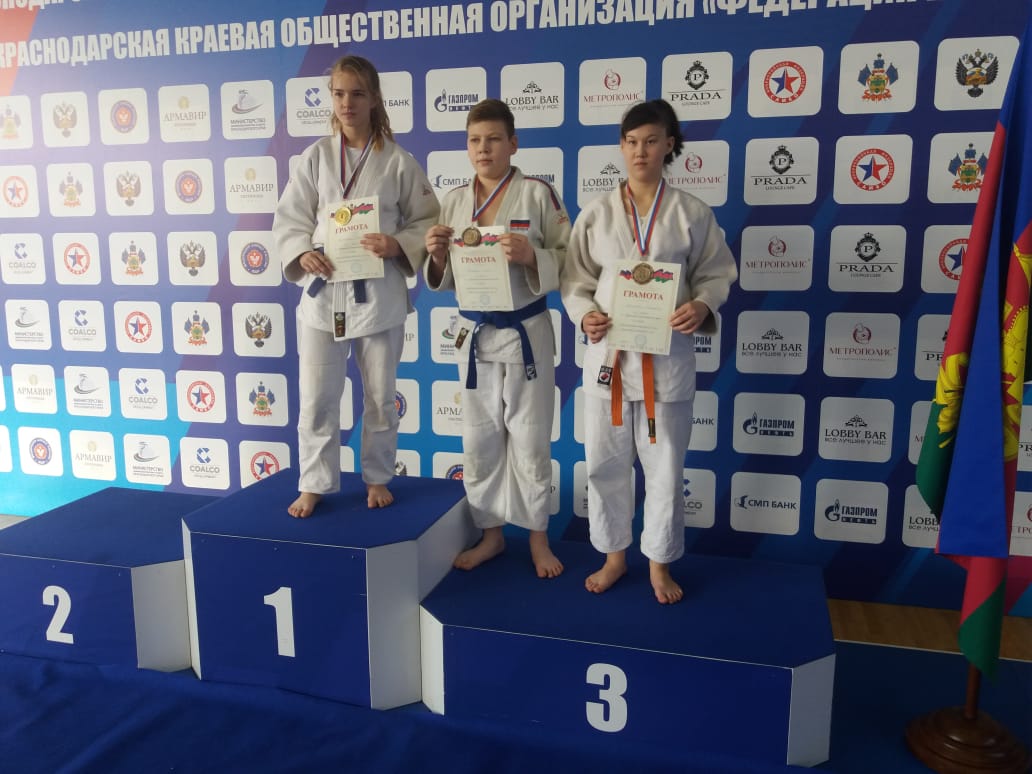 